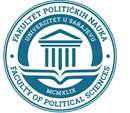 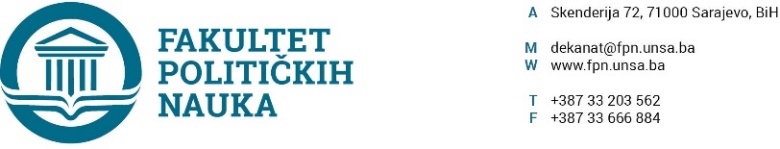 Na osnovu člana 104 Statuta Univerziteta u Sarajevu, a vezi sa članom 24. Zakona o zaštiti od požara i vatrogastvu („Službene novine FbiH“, br. 64/09) po prethodnoj saglasnosti sekretara Fakulteta,  Vijeće Univerzitet u Sarajevu - Fakulteta političkih nauka, na sjednici održanoj dana 06.12.2022, donosiO D L U K U o usvajanju Pravilnika o zaštiti od požara                                                                I Usvaja se Pravilnika o zaštiti od požara požara na Univerzitet u Sarajevu - Fakulteta političkih nauka. 	  	 	 	 	                II Sastavni dio ove Odluke je tekst Pravilnika o zaštiti od požara na Univerzitet u Sarajevu - Fakulteta političkih nauka. 	  	 	 	 	                III Pravilnik iz člana 1. ove Odluke stupa na snagu danom objavljivanja  na oglasnoj ploči Fakulteta.                                                                                                                                                             DEKANAkt obradila: Umihana Mahmić                                                                                  ____________________Akt kontrolisao i odobrio: prof.dr. Elvis Fejzić                                                       prof.dr. Sead TurčaloZa zakonsku usklađenost, potvrdu daje Umihana Mahmić, mr.iur, sekretar Fakulteta.Dostaviti:                                                                                                           Materijal za VijećeSekretar Fakultetawww.fpn.unsa.baa/a